RH – 26(c) 				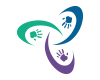 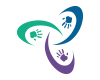 Page ____ de ____**AUCUN CHANGEMENT SERA PERMIS APRÈS LE 14 AOÛT**SECTION 1SECTION 2 - VEUILLEZ INDIQUER PAR ORDRE DE PRIORITÉ VOS PRÉFÉRENCES QUANT AUX ÉCOLES, AU TYPE DE POSTE ET AU POURCENTAGE D’AFFECTATION : SECTION 3 – CHOIX D’ÉCOLESPrière de faire parvenir une copie par courriel à :	1) louise.turgeon@cspgno.ca, adjointe administrative des ressources humaines	2) feesou57@gmail.com, Ginette Lefebvre, présidente de la FEÉSO SECTION 4 - RÉSERVÉ AU SECTEUR DES RESSOURCES HUMAINES1NOM DE LA CANDIDATE OU DU CANDIDAT (En lettres moulées)NOM DE LA CANDIDATE OU DU CANDIDAT (En lettres moulées)2NUMÉRO D’ANCIENNETÉ SELON LA LISTE D’ANCIENNETÉ OFFICIELLENUMÉRO D’ANCIENNETÉ SELON LA LISTE D’ANCIENNETÉ OFFICIELLE3NUMÉRO DE MATRICULENUMÉRO DE MATRICULE4ÉCOLE ACTUELLEÉCOLE ACTUELLE5QUALIFICATIONS Si vous êtes en voie de vous qualifier, veuillez fournir les preuves.Si vous êtes « Réputée qualifiée », veuillez l’indiquer.QUALIFICATIONS Si vous êtes en voie de vous qualifier, veuillez fournir les preuves.Si vous êtes « Réputée qualifiée », veuillez l’indiquer.5QUALIFICATIONS Si vous êtes en voie de vous qualifier, veuillez fournir les preuves.Si vous êtes « Réputée qualifiée », veuillez l’indiquer.QUALIFICATIONS Si vous êtes en voie de vous qualifier, veuillez fournir les preuves.Si vous êtes « Réputée qualifiée », veuillez l’indiquer.5QUALIFICATIONS Si vous êtes en voie de vous qualifier, veuillez fournir les preuves.Si vous êtes « Réputée qualifiée », veuillez l’indiquer.QUALIFICATIONS Si vous êtes en voie de vous qualifier, veuillez fournir les preuves.Si vous êtes « Réputée qualifiée », veuillez l’indiquer.5QUALIFICATIONS Si vous êtes en voie de vous qualifier, veuillez fournir les preuves.Si vous êtes « Réputée qualifiée », veuillez l’indiquer.QUALIFICATIONS Si vous êtes en voie de vous qualifier, veuillez fournir les preuves.Si vous êtes « Réputée qualifiée », veuillez l’indiquer.PrioritéAEPE/ EPE/TESNumérode postePoste régulier 100%Poste régulier 50%Poste à terme 100%Poste à terme 50%Nom de l’école É.p. Camille-Perron, MarkstayÉ. Cap sur l’Avenir, SudburyÉ.p. de la Découverte, Val CaronÉ.s. Château-Jeunesse, LonglacÉ.p. l’Escalade, WawaÉ.s. Cité-Supérieure, MarathonÉ.p. Foyer-Jeunesse, HanmerÉ.s. Hanmer, HanmerÉ.p. Franco-Nord, AzildaÉ.s. l’Orée des Bois, DubreuilvilleÉ.p. Franco-Manitou, ManitouwadgeÉ.s. Macdonald-Cartier, SudburyÉ.p. Hélène-Gravel, SudburyÉ.s. de la Rivière-des-Français, NoëlvilleÉ.p. Jean-Éthier-Blais, SudburyÉ.s. Villa Française des Jeunes, Elliot LakeÉ.p. Jeanne-Sauvé, SudburyÉ.p. Pavillon-de-l’Avenir, ChelmsfordÉ.p. Écho-des-Rapides, Sault-Ste-MarieÉ.p. de la Rivière-des-Français, NoëlvilleÉ.p. des Villageois, Elliot LakeAutres renseignements pertinents :Conformément à la Loi sur l’accès à l’information et la protection à la vie privée des municipalités en vertu de la Loi sur l’éducation, nous recueillons des renseignements personnels afin de déterminer si le candidat ou la candidate ayant soumis sa demande détient les aptitudes et les titres justificatifs requis.  Par la présente, je soussigné.e, autorise l’auteur de l’avis à communiquer avec mon superviseur en vue d’obtenir des références à mon sujet y compris les renseignements qui figurent dans mon dossier du personnel.Date de la demandeSignature de la candidate ou du candidatDEMANDE APPROUVÉEDEMANDE APPROUVÉEDEMANDE REÇUEDEMANDE REÇUEPOSTE :DATE :DATE :HEURE :APPROBATION :INITIALE :